臺中市大里區崇光國小113學年度第一學期參加課後照顧服務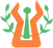 報 名 辦 法         第一聯 學生家長留存◎ 有意參加本校113學年度第一學期課後照顧活動者，請詳閱辦法後，依報名方式擇一辦理。說明：一、實施日期：開學日起至休業式當日18:00止二、實施時間：放學後至18:00三、接送方式：以家長自行接回學生為原則，自行返家者須填「家長同意書」，交給課後照       顧班導師。四、費用：活動費依臺中市政府規定收費，活動其間若有請假退費問題，依臺中市教育局規
     定準則辦理：「因法定傳染病或防疫需要停課才予以退費，其餘均不退費」。五、收費方式：每月收費，依當月上課天數核算，每月11日前至四大超商或網路線上繳款。六、注意事項：(1) 領有低收入戶、身心障礙(學生領有手冊)、原住民身份證明者，活動費全免。‬‬‬‬‬‬‬‬(2) 領有中低收入戶證明者，或因家境特殊無力負擔全額活動費者，請在報名表上詳填家境情況，經審核通過後由學校補助(或吸收)10％活動費，仍需自行繳納學校補助以外之90％活動費。(3) 需按照課照班作息全程參加，若未全程參與者或因故提前離校恕不退費，故亦不再錄取「時段生」。(時段生定義:如只能來一天或兩天……)(4) 本項活動為期一學期，請確定您的需求，避免中途退出，以利學校作業。(5) 記點提醒:若孩子發生重大違規事項(例如：不服管教、影響教室秩序或擅自離校…等)，經過多次規勸，行為仍無改善，依本校之輔導管教辦法，將會給予提醒單提醒，若一直未見改善且累計達3次，初次將予以停權5天不得到課後照顧班上課，學期間累計達5次記點者，學校得令其停止參加本校課後照顧班，停權期間若有繳費將退還該期間活動費用。   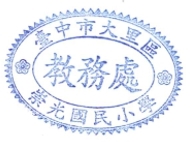                                                              崇光國小 教務處 113.03-----第二聯 學生交回學校報名------------------------------------------------------崇光國小學生參加113學年度第一學期課後照顧班報名表(新生版)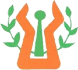 由學校填寫班級班級一年   班一年   班姓名姓名性別男女男女市話004-2由學校填寫學號學號身分證號身分證號性別男女男女手機009-學生身份別(擇一勾選)學生身份別(擇一勾選)□ 一般學生□ 一般學生□ 一般學生□ 一般學生□ 低收入戶□ 低收入戶□ 身心障礙(領有手冊)□ 身心障礙(領有手冊)□ 身心障礙(領有手冊)□ 原住民□ 原住民□ 原住民□ 特殊情況(請填寫特殊情況說明欄)□ 特殊情況(請填寫特殊情況說明欄)□ 特殊情況(請填寫特殊情況說明欄)□ 特殊情況(請填寫特殊情況說明欄)□ 特殊情況(請填寫特殊情況說明欄)□ 特殊情況(請填寫特殊情況說明欄)□ 特殊情況(請填寫特殊情況說明欄)□ 特殊情況(請填寫特殊情況說明欄)□ 特殊情況(請填寫特殊情況說明欄)□ 特殊情況(請填寫特殊情況說明欄)□ 特殊情況(請填寫特殊情況說明欄)特殊情況說明特殊情況說明特殊情況說明特殊情況說明本人同意子女參加113學年度第一學期課後照顧班，並依規定期限繳足應繳之服務費用。家長簽章：              本人同意子女參加113學年度第一學期課後照顧班，並依規定期限繳足應繳之服務費用。家長簽章：              本人同意子女參加113學年度第一學期課後照顧班，並依規定期限繳足應繳之服務費用。家長簽章：              本人同意子女參加113學年度第一學期課後照顧班，並依規定期限繳足應繳之服務費用。家長簽章：              本人同意子女參加113學年度第一學期課後照顧班，並依規定期限繳足應繳之服務費用。家長簽章：              本人同意子女參加113學年度第一學期課後照顧班，並依規定期限繳足應繳之服務費用。家長簽章：              本人同意子女參加113學年度第一學期課後照顧班，並依規定期限繳足應繳之服務費用。家長簽章：              本人同意子女參加113學年度第一學期課後照顧班，並依規定期限繳足應繳之服務費用。家長簽章：              本人同意子女參加113學年度第一學期課後照顧班，並依規定期限繳足應繳之服務費用。家長簽章：              本人同意子女參加113學年度第一學期課後照顧班，並依規定期限繳足應繳之服務費用。家長簽章：              本人同意子女參加113學年度第一學期課後照顧班，並依規定期限繳足應繳之服務費用。家長簽章：              本人同意子女參加113學年度第一學期課後照顧班，並依規定期限繳足應繳之服務費用。家長簽章：              本人同意子女參加113學年度第一學期課後照顧班，並依規定期限繳足應繳之服務費用。家長簽章：              本人同意子女參加113學年度第一學期課後照顧班，並依規定期限繳足應繳之服務費用。家長簽章：              本人同意子女參加113學年度第一學期課後照顧班，並依規定期限繳足應繳之服務費用。家長簽章：              本人同意子女參加113學年度第一學期課後照顧班，並依規定期限繳足應繳之服務費用。家長簽章：              本人同意子女參加113學年度第一學期課後照顧班，並依規定期限繳足應繳之服務費用。家長簽章：              本人同意子女參加113學年度第一學期課後照顧班，並依規定期限繳足應繳之服務費用。家長簽章：              本人同意子女參加113學年度第一學期課後照顧班，並依規定期限繳足應繳之服務費用。家長簽章：              本人同意子女參加113學年度第一學期課後照顧班，並依規定期限繳足應繳之服務費用。家長簽章：              本人同意子女參加113學年度第一學期課後照顧班，並依規定期限繳足應繳之服務費用。家長簽章：              本人同意子女參加113學年度第一學期課後照顧班，並依規定期限繳足應繳之服務費用。家長簽章：              本人同意子女參加113學年度第一學期課後照顧班，並依規定期限繳足應繳之服務費用。家長簽章：              本人同意子女參加113學年度第一學期課後照顧班，並依規定期限繳足應繳之服務費用。家長簽章：              本人同意子女參加113學年度第一學期課後照顧班，並依規定期限繳足應繳之服務費用。家長簽章：              *報名方式:(擇一辦理即可)(1)採線上報到，已點選參加課照班報名者，不用再繳交紙本。(2)現場報到者，請於4/11(四)-4/13(六)新生報名時間，交給紙本給現場服務人員。(3)採郵寄報到者，連同報到資料在4/15(一)前寄達本校。(詳閱報到說明)*預計錄取2班，每班正取25名、備取5名(領有低收入戶、身心障礙、原住民身份證明者優先錄取)。*採公開電腦隨機抽籤方式錄取，正取與備取名單5/24(五)前會公告校網。若正取生放棄參加課照班，將依序通知備取生遞補。*報名方式:(擇一辦理即可)(1)採線上報到，已點選參加課照班報名者，不用再繳交紙本。(2)現場報到者，請於4/11(四)-4/13(六)新生報名時間，交給紙本給現場服務人員。(3)採郵寄報到者，連同報到資料在4/15(一)前寄達本校。(詳閱報到說明)*預計錄取2班，每班正取25名、備取5名(領有低收入戶、身心障礙、原住民身份證明者優先錄取)。*採公開電腦隨機抽籤方式錄取，正取與備取名單5/24(五)前會公告校網。若正取生放棄參加課照班，將依序通知備取生遞補。*報名方式:(擇一辦理即可)(1)採線上報到，已點選參加課照班報名者，不用再繳交紙本。(2)現場報到者，請於4/11(四)-4/13(六)新生報名時間，交給紙本給現場服務人員。(3)採郵寄報到者，連同報到資料在4/15(一)前寄達本校。(詳閱報到說明)*預計錄取2班，每班正取25名、備取5名(領有低收入戶、身心障礙、原住民身份證明者優先錄取)。*採公開電腦隨機抽籤方式錄取，正取與備取名單5/24(五)前會公告校網。若正取生放棄參加課照班，將依序通知備取生遞補。*報名方式:(擇一辦理即可)(1)採線上報到，已點選參加課照班報名者，不用再繳交紙本。(2)現場報到者，請於4/11(四)-4/13(六)新生報名時間，交給紙本給現場服務人員。(3)採郵寄報到者，連同報到資料在4/15(一)前寄達本校。(詳閱報到說明)*預計錄取2班，每班正取25名、備取5名(領有低收入戶、身心障礙、原住民身份證明者優先錄取)。*採公開電腦隨機抽籤方式錄取，正取與備取名單5/24(五)前會公告校網。若正取生放棄參加課照班，將依序通知備取生遞補。*報名方式:(擇一辦理即可)(1)採線上報到，已點選參加課照班報名者，不用再繳交紙本。(2)現場報到者，請於4/11(四)-4/13(六)新生報名時間，交給紙本給現場服務人員。(3)採郵寄報到者，連同報到資料在4/15(一)前寄達本校。(詳閱報到說明)*預計錄取2班，每班正取25名、備取5名(領有低收入戶、身心障礙、原住民身份證明者優先錄取)。*採公開電腦隨機抽籤方式錄取，正取與備取名單5/24(五)前會公告校網。若正取生放棄參加課照班，將依序通知備取生遞補。*報名方式:(擇一辦理即可)(1)採線上報到，已點選參加課照班報名者，不用再繳交紙本。(2)現場報到者，請於4/11(四)-4/13(六)新生報名時間，交給紙本給現場服務人員。(3)採郵寄報到者，連同報到資料在4/15(一)前寄達本校。(詳閱報到說明)*預計錄取2班，每班正取25名、備取5名(領有低收入戶、身心障礙、原住民身份證明者優先錄取)。*採公開電腦隨機抽籤方式錄取，正取與備取名單5/24(五)前會公告校網。若正取生放棄參加課照班，將依序通知備取生遞補。*報名方式:(擇一辦理即可)(1)採線上報到，已點選參加課照班報名者，不用再繳交紙本。(2)現場報到者，請於4/11(四)-4/13(六)新生報名時間，交給紙本給現場服務人員。(3)採郵寄報到者，連同報到資料在4/15(一)前寄達本校。(詳閱報到說明)*預計錄取2班，每班正取25名、備取5名(領有低收入戶、身心障礙、原住民身份證明者優先錄取)。*採公開電腦隨機抽籤方式錄取，正取與備取名單5/24(五)前會公告校網。若正取生放棄參加課照班，將依序通知備取生遞補。*報名方式:(擇一辦理即可)(1)採線上報到，已點選參加課照班報名者，不用再繳交紙本。(2)現場報到者，請於4/11(四)-4/13(六)新生報名時間，交給紙本給現場服務人員。(3)採郵寄報到者，連同報到資料在4/15(一)前寄達本校。(詳閱報到說明)*預計錄取2班，每班正取25名、備取5名(領有低收入戶、身心障礙、原住民身份證明者優先錄取)。*採公開電腦隨機抽籤方式錄取，正取與備取名單5/24(五)前會公告校網。若正取生放棄參加課照班，將依序通知備取生遞補。*報名方式:(擇一辦理即可)(1)採線上報到，已點選參加課照班報名者，不用再繳交紙本。(2)現場報到者，請於4/11(四)-4/13(六)新生報名時間，交給紙本給現場服務人員。(3)採郵寄報到者，連同報到資料在4/15(一)前寄達本校。(詳閱報到說明)*預計錄取2班，每班正取25名、備取5名(領有低收入戶、身心障礙、原住民身份證明者優先錄取)。*採公開電腦隨機抽籤方式錄取，正取與備取名單5/24(五)前會公告校網。若正取生放棄參加課照班，將依序通知備取生遞補。*報名方式:(擇一辦理即可)(1)採線上報到，已點選參加課照班報名者，不用再繳交紙本。(2)現場報到者，請於4/11(四)-4/13(六)新生報名時間，交給紙本給現場服務人員。(3)採郵寄報到者，連同報到資料在4/15(一)前寄達本校。(詳閱報到說明)*預計錄取2班，每班正取25名、備取5名(領有低收入戶、身心障礙、原住民身份證明者優先錄取)。*採公開電腦隨機抽籤方式錄取，正取與備取名單5/24(五)前會公告校網。若正取生放棄參加課照班，將依序通知備取生遞補。*報名方式:(擇一辦理即可)(1)採線上報到，已點選參加課照班報名者，不用再繳交紙本。(2)現場報到者，請於4/11(四)-4/13(六)新生報名時間，交給紙本給現場服務人員。(3)採郵寄報到者，連同報到資料在4/15(一)前寄達本校。(詳閱報到說明)*預計錄取2班，每班正取25名、備取5名(領有低收入戶、身心障礙、原住民身份證明者優先錄取)。*採公開電腦隨機抽籤方式錄取，正取與備取名單5/24(五)前會公告校網。若正取生放棄參加課照班，將依序通知備取生遞補。*報名方式:(擇一辦理即可)(1)採線上報到，已點選參加課照班報名者，不用再繳交紙本。(2)現場報到者，請於4/11(四)-4/13(六)新生報名時間，交給紙本給現場服務人員。(3)採郵寄報到者，連同報到資料在4/15(一)前寄達本校。(詳閱報到說明)*預計錄取2班，每班正取25名、備取5名(領有低收入戶、身心障礙、原住民身份證明者優先錄取)。*採公開電腦隨機抽籤方式錄取，正取與備取名單5/24(五)前會公告校網。若正取生放棄參加課照班，將依序通知備取生遞補。*報名方式:(擇一辦理即可)(1)採線上報到，已點選參加課照班報名者，不用再繳交紙本。(2)現場報到者，請於4/11(四)-4/13(六)新生報名時間，交給紙本給現場服務人員。(3)採郵寄報到者，連同報到資料在4/15(一)前寄達本校。(詳閱報到說明)*預計錄取2班，每班正取25名、備取5名(領有低收入戶、身心障礙、原住民身份證明者優先錄取)。*採公開電腦隨機抽籤方式錄取，正取與備取名單5/24(五)前會公告校網。若正取生放棄參加課照班，將依序通知備取生遞補。*報名方式:(擇一辦理即可)(1)採線上報到，已點選參加課照班報名者，不用再繳交紙本。(2)現場報到者，請於4/11(四)-4/13(六)新生報名時間，交給紙本給現場服務人員。(3)採郵寄報到者，連同報到資料在4/15(一)前寄達本校。(詳閱報到說明)*預計錄取2班，每班正取25名、備取5名(領有低收入戶、身心障礙、原住民身份證明者優先錄取)。*採公開電腦隨機抽籤方式錄取，正取與備取名單5/24(五)前會公告校網。若正取生放棄參加課照班，將依序通知備取生遞補。*報名方式:(擇一辦理即可)(1)採線上報到，已點選參加課照班報名者，不用再繳交紙本。(2)現場報到者，請於4/11(四)-4/13(六)新生報名時間，交給紙本給現場服務人員。(3)採郵寄報到者，連同報到資料在4/15(一)前寄達本校。(詳閱報到說明)*預計錄取2班，每班正取25名、備取5名(領有低收入戶、身心障礙、原住民身份證明者優先錄取)。*採公開電腦隨機抽籤方式錄取，正取與備取名單5/24(五)前會公告校網。若正取生放棄參加課照班，將依序通知備取生遞補。*報名方式:(擇一辦理即可)(1)採線上報到，已點選參加課照班報名者，不用再繳交紙本。(2)現場報到者，請於4/11(四)-4/13(六)新生報名時間，交給紙本給現場服務人員。(3)採郵寄報到者，連同報到資料在4/15(一)前寄達本校。(詳閱報到說明)*預計錄取2班，每班正取25名、備取5名(領有低收入戶、身心障礙、原住民身份證明者優先錄取)。*採公開電腦隨機抽籤方式錄取，正取與備取名單5/24(五)前會公告校網。若正取生放棄參加課照班，將依序通知備取生遞補。*報名方式:(擇一辦理即可)(1)採線上報到，已點選參加課照班報名者，不用再繳交紙本。(2)現場報到者，請於4/11(四)-4/13(六)新生報名時間，交給紙本給現場服務人員。(3)採郵寄報到者，連同報到資料在4/15(一)前寄達本校。(詳閱報到說明)*預計錄取2班，每班正取25名、備取5名(領有低收入戶、身心障礙、原住民身份證明者優先錄取)。*採公開電腦隨機抽籤方式錄取，正取與備取名單5/24(五)前會公告校網。若正取生放棄參加課照班，將依序通知備取生遞補。*報名方式:(擇一辦理即可)(1)採線上報到，已點選參加課照班報名者，不用再繳交紙本。(2)現場報到者，請於4/11(四)-4/13(六)新生報名時間，交給紙本給現場服務人員。(3)採郵寄報到者，連同報到資料在4/15(一)前寄達本校。(詳閱報到說明)*預計錄取2班，每班正取25名、備取5名(領有低收入戶、身心障礙、原住民身份證明者優先錄取)。*採公開電腦隨機抽籤方式錄取，正取與備取名單5/24(五)前會公告校網。若正取生放棄參加課照班，將依序通知備取生遞補。*報名方式:(擇一辦理即可)(1)採線上報到，已點選參加課照班報名者，不用再繳交紙本。(2)現場報到者，請於4/11(四)-4/13(六)新生報名時間，交給紙本給現場服務人員。(3)採郵寄報到者，連同報到資料在4/15(一)前寄達本校。(詳閱報到說明)*預計錄取2班，每班正取25名、備取5名(領有低收入戶、身心障礙、原住民身份證明者優先錄取)。*採公開電腦隨機抽籤方式錄取，正取與備取名單5/24(五)前會公告校網。若正取生放棄參加課照班，將依序通知備取生遞補。*報名方式:(擇一辦理即可)(1)採線上報到，已點選參加課照班報名者，不用再繳交紙本。(2)現場報到者，請於4/11(四)-4/13(六)新生報名時間，交給紙本給現場服務人員。(3)採郵寄報到者，連同報到資料在4/15(一)前寄達本校。(詳閱報到說明)*預計錄取2班，每班正取25名、備取5名(領有低收入戶、身心障礙、原住民身份證明者優先錄取)。*採公開電腦隨機抽籤方式錄取，正取與備取名單5/24(五)前會公告校網。若正取生放棄參加課照班，將依序通知備取生遞補。*報名方式:(擇一辦理即可)(1)採線上報到，已點選參加課照班報名者，不用再繳交紙本。(2)現場報到者，請於4/11(四)-4/13(六)新生報名時間，交給紙本給現場服務人員。(3)採郵寄報到者，連同報到資料在4/15(一)前寄達本校。(詳閱報到說明)*預計錄取2班，每班正取25名、備取5名(領有低收入戶、身心障礙、原住民身份證明者優先錄取)。*採公開電腦隨機抽籤方式錄取，正取與備取名單5/24(五)前會公告校網。若正取生放棄參加課照班，將依序通知備取生遞補。*報名方式:(擇一辦理即可)(1)採線上報到，已點選參加課照班報名者，不用再繳交紙本。(2)現場報到者，請於4/11(四)-4/13(六)新生報名時間，交給紙本給現場服務人員。(3)採郵寄報到者，連同報到資料在4/15(一)前寄達本校。(詳閱報到說明)*預計錄取2班，每班正取25名、備取5名(領有低收入戶、身心障礙、原住民身份證明者優先錄取)。*採公開電腦隨機抽籤方式錄取，正取與備取名單5/24(五)前會公告校網。若正取生放棄參加課照班，將依序通知備取生遞補。*報名方式:(擇一辦理即可)(1)採線上報到，已點選參加課照班報名者，不用再繳交紙本。(2)現場報到者，請於4/11(四)-4/13(六)新生報名時間，交給紙本給現場服務人員。(3)採郵寄報到者，連同報到資料在4/15(一)前寄達本校。(詳閱報到說明)*預計錄取2班，每班正取25名、備取5名(領有低收入戶、身心障礙、原住民身份證明者優先錄取)。*採公開電腦隨機抽籤方式錄取，正取與備取名單5/24(五)前會公告校網。若正取生放棄參加課照班，將依序通知備取生遞補。*報名方式:(擇一辦理即可)(1)採線上報到，已點選參加課照班報名者，不用再繳交紙本。(2)現場報到者，請於4/11(四)-4/13(六)新生報名時間，交給紙本給現場服務人員。(3)採郵寄報到者，連同報到資料在4/15(一)前寄達本校。(詳閱報到說明)*預計錄取2班，每班正取25名、備取5名(領有低收入戶、身心障礙、原住民身份證明者優先錄取)。*採公開電腦隨機抽籤方式錄取，正取與備取名單5/24(五)前會公告校網。若正取生放棄參加課照班，將依序通知備取生遞補。*報名方式:(擇一辦理即可)(1)採線上報到，已點選參加課照班報名者，不用再繳交紙本。(2)現場報到者，請於4/11(四)-4/13(六)新生報名時間，交給紙本給現場服務人員。(3)採郵寄報到者，連同報到資料在4/15(一)前寄達本校。(詳閱報到說明)*預計錄取2班，每班正取25名、備取5名(領有低收入戶、身心障礙、原住民身份證明者優先錄取)。*採公開電腦隨機抽籤方式錄取，正取與備取名單5/24(五)前會公告校網。若正取生放棄參加課照班，將依序通知備取生遞補。入學編號:                                       □正取   □備取      號